Angel Donation FormSeminole High Drama Department — Troupe 3039Contact InformationFull Name 	____________________________	Company (if any)  _____________________Phone Number __________________________   Email _________________________________Address	__________________________________________________________________Address (cont)	__________________________________________________________________City 		____________________________ 	State  _________  Post Code ____________Donation Amount $100	       $250		      $500*		      $1000*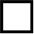  other: _______________$100 – listed in either musical or play program$250 – business card in all season programs for the year, 2 complimentary tickets to all events for the year$500 – half page in all season programs for the year, 2 complimentary tickets to all events for the year,business on back of performance shirts for the year, complimentary shirt$1000 – half page in all season programs for the year, 4 complimentary tickets all events for the year,business on back of performance shirts for the year, complimentary shirt,banner advertisement in lobby during season*- attach business card/design for half page and/or shirtOther InformationShirt Size (for donations of $500 and up) 		XS	S	M	L	XL	XXLFor any questions or concerns, please contact Taylor Murphy at(727) 432-1520 or seminolehighdrama.3039@gmail.com !!